ПОСТАНОВЛЕНИЕАДМИНИСТРАЦИИ МУНИЦИПАЛЬНОГО ОБРАЗОВАНИЯ СТАРОМИНСКИЙ РАЙОН от  __________                                                                                            № _______ст - ца СтароминскаяО внесении изменений в постановление администрации муниципального образования Староминский район от 05 апреля 2017 года № 402 Об  утверждении  административного регламента  предоставления муниципальной услуги «Выдача градостроительныхпланов земельных участков»В соответствии с Федеральным законом от 27 июля 2010 года № 210-ФЗ «Об организации представления государственных и муниципальных услуг»,   руководствуясь статьей 31 Устава муниципального образования Староминский район,  п о с т а н о в л я ю:Наименование постановления администрации муниципального образования Староминский район от 05 апреля 2017 года № 402 «Об утверждении административного регламента предоставления муниципальной услуги «Выдача градостроительных планов земельных участков» изложить в новой редакции: «Предоставление градостроительного плана земельного участка».В приложение к постановлению администрации муниципального образования Староминский район от 05 апреля 2017 года № 402 «Об утверждении административного регламента предоставления муниципальной услуги «Выдача градостроительных планов земельных участков» внести следующие изменения:- пункт 2.18.1 подраздела 2.18  раздела II Регламента после слов: «через ГАУ КК «МФЦ КК» в Староминском районе, офис в ст-це Староминская в уполномоченный орган» дополнить абзацами следующего содержания:  «с использованием единого портала государственных и муниципальных услуг или региональных порталов государственных и муниципальных услуг;с использованием государственных информационных систем обеспечения градостроительной деятельности с функциями автоматизированной информационно-аналитической поддержки осуществления полномочий в области градостроительной деятельности»;- последний абзац пункта 3.2.4 подраздела 3.2 раздела III Регламента изложить в новой редакции: «При подготовке градостроительного плана земельного участка орган местного самоуправления в течение двух рабочих дней с даты получения заявления о выдаче такого документа направляет правообладателям сетей инженерно-технического обеспечения (за исключением сетей электроснабжения) запрос о представлении информации о возможности подключения (технологического присоединения) объектов капитального строительства к сетям инженерно-технического обеспечения Указанная информация подлежит представлению в орган местного самоуправления в течение пяти рабочих дней со дня, следующего за днем получения такого запроса».3. Начальнику отдела по организационным вопросам управления делами администрации муниципального образования Староминский район (Клименко) обеспечить обнародование и размещение (опубликование) настоящего  постановления  на официальном сайте администрации муниципального образования Староминский район в информационно-телекоммуникационной сети «Интернет» (www.adm.starominska.ru).4. Контроль за выполнением настоящего постановления возложить 
на  заместителя  главы муниципального образования, начальника управления по вопросам строительства, архитектуры и жилищно-коммунального хозяйства администрации муниципального образования Староминский район                А.В. Кияшко.5. Постановление вступает в силу после его официального обнародования.Глава муниципального образования Староминский  район                                                                                   В.В. Горб ЛИСТ СОГЛАСОВАНИЯпроекта постановления администрации муниципального образования Староминский район от ____________ №________ «О внесении изменений в постановление администрации муниципального образования Староминский район от 05 апреля 2017 года № 402  «Об утверждении административного регламента предоставления муниципальной услуги «Выдача градостроительныхпланов земельных участков»Проект внесён:     С.Н. РоманенкоНачальником отдела архитектуры и градостроительства управления по вопросам строительства, архитектуры и жилищно-коммунального хозяйства администрации муниципального образования Староминский район     С.Н. Романенко Н.Ю. ЕрмоленкоПроект подготовлен:Ведущий специалист отдела архитектуры и градостроительства управления по вопросам строительства, архитектуры и жилищно-коммунального хозяйства администрации муниципального образования Староминский район Н.Ю. ЕрмоленкоПроект согласован:Заместитель  главы  муниципального образования, начальник управления по вопросам строительства, архитектуры и жилищно-коммунального хозяйства администрации муниципального образования Староминский  район           А.В. КияшкоИсполняющий обязанности начальника юридического отдела управления делами администрации муниципального образования Староминский район           О.В. Гавриш        Начальник отдела делопроизводства, управления делами администрации муниципального образования Староминский район С.А. СлынькоРассылка - отдел архитектуры, отдел экономики, орг.отдел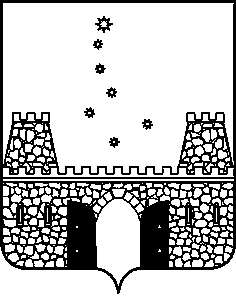 